Доктор Доброе Сердце и ВоронаЭта сказка посвящается моему отчиму, Муравенко Юрию Васильевичу,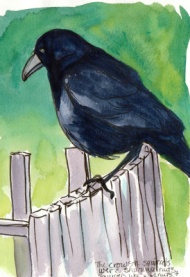 талантливому хирургу и человеку с добрым сердцем. Сюжет сказки основан на реальных событиях,которые произошли на Камчатке в 1986 году. Выражаю благодарность своим ученикам из«Международной школы завтрашнего дня» г. Москвы,которые вдохновили меня на создание этой сказки; Также выражаю особую признательность всем своим коллегамза их красивые сердца и добрые души.----Верютина Анжела Борисовна,учитель английского языка----      Не так давно в далекой стране под названием Красивый Край жил-был один доктор по имени Доброе Сердце. Страна была настолько красивой, что там рождались только добрые люди. А их соседями были животные, которые дружили с седовласыми вулканами, озорными горячими фонтанчиками и болтливыми ручейками.     А работал доктор Доброе Сердце в крошечной больнице неподалеку от лагуны под названием Мирная. Люди любили приходить к доктору, потому что он умел вылечить и тело и душу. Это доставляло людям радость.    Как-то раз весенним солнечным деньком, как обычно, доктор Доброе Сердце принимал у себя в больнице больных. Ох, и многим же он помог в тот день! Маленький мальчик Джонатан, которому было всего два года, проглотил пуговицу. Доктор Доброе Сердце помог ему. Господин по фамилии Гитарчук сломал руку, когда играл на своей гитаре. Доктор Доброе Сердце помог ему. У мадам Коровиной, учителя музыки, пропал голос. Доктор Доброе Сердце помог и ей. Не зная усталости, доктор Доброе Сердце помогал до тех пор, пока его рабочий день не подошел к концу. Пришло время идти домой. Но в это время в дверь неожиданно постучали.- Входите!- раздался приветливый голос доктора.    Дверь пискнула, как испуганная мышь, и на пороге появился еще один пациент.  Это была Ворона…  Бедняжка едва могла идти, потому что ее лапка была серьезно повреждена. Не могла она пожаловаться доктору на то, как больно ей было ходить, ведь она не знала языка людей. Но доктору Доброе Сердце о ее боли все сказали молящие глаза Вороны. Надо признаться, это был необычный пациент для доктора, потому что в своей жизни он еще не лечил ни птиц, ни зверей. Ведь их врачом была его коллега, мадам Природа. - Возможно, она сейчас на больничном, -  предположил доктор Доброе Сердце.      Он осторожно взял Ворону и расположился с ней на белоснежной кушетке, внимательно изучая ее хрупкую беспомощную лапку. - Больно?- сочувственно спросил доктор.- Ужасно,- ответили полные слез вороньи глаза.        Чтобы облегчить боль пациенту, доктор Доброе Сердце сделал ей укол, после чего наложил гипс. Ворона благодарно кивнула, затем, неуклюже подпрыгнув несколько раз, мастерски взлетела и исчезла за открытой дверью.          Прошел месяц… Доктор Доброе Сердце возвращался домой с работы. Вдруг он заприметил знакомый птичий силуэт на стареньком заборе возле своего дома. Это была Ворона!!! Пришло время снимать гипс, и она нашла доктора!!!      - Но как, как ты меня нашла?- снова и снова повторял изумленный доктор, помогая птице уже у себя дома. Ворона загадочно молчала. Она явно знала что-то важное.     Это было доброе сердце доктора, маяк, который осветил ей дорогу к нему.